										Ekspertiza podataka 						dr Branko Šikoparija, naučni savetnik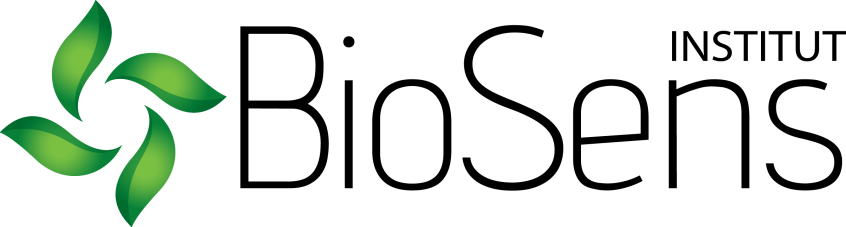 Istraživačko-razvojni institut za informacione tehnologije biosistemaDr Zorana Đinđića 1, 21000 Novi Sad, Srbijawww.biosense.rsIstraživačko-razvojni institut za informacione tehnologije biosistemaDr Zorana Đinđića 1, 21000 Novi Sad, Srbijawww.biosense.rsIstraživačko-razvojni institut za informacione tehnologije biosistemaDr Zorana Đinđića 1, 21000 Novi Sad, Srbijawww.biosense.rsIstraživačko-razvojni institut za informacione tehnologije biosistemaDr Zorana Đinđića 1, 21000 Novi Sad, Srbijawww.biosense.rsIstraživačko-razvojni institut za informacione tehnologije biosistemaDr Zorana Đinđića 1, 21000 Novi Sad, Srbijawww.biosense.rsIstraživačko-razvojni institut za informacione tehnologije biosistemaDr Zorana Đinđića 1, 21000 Novi Sad, Srbijawww.biosense.rsIstraživačko-razvojni institut za informacione tehnologije biosistemaDr Zorana Đinđića 1, 21000 Novi Sad, Srbijawww.biosense.rsIstraživačko-razvojni institut za informacione tehnologije biosistemaDr Zorana Đinđića 1, 21000 Novi Sad, Srbijawww.biosense.rsIstraživačko-razvojni institut za informacione tehnologije biosistemaDr Zorana Đinđića 1, 21000 Novi Sad, Srbijawww.biosense.rsIstraživačko-razvojni institut za informacione tehnologije biosistemaDr Zorana Đinđića 1, 21000 Novi Sad, Srbijawww.biosense.rsU Novom Sadu, 18.3.2024.Monitoring polena u vazduhu na teritoriji AP Vojvodine - SomborTabela sa rizikom za nastanak alergijskih reakcijaU Novom Sadu, 18.3.2024.Monitoring polena u vazduhu na teritoriji AP Vojvodine - SomborTabela sa rizikom za nastanak alergijskih reakcijaU Novom Sadu, 18.3.2024.Monitoring polena u vazduhu na teritoriji AP Vojvodine - SomborTabela sa rizikom za nastanak alergijskih reakcijaU Novom Sadu, 18.3.2024.Monitoring polena u vazduhu na teritoriji AP Vojvodine - SomborTabela sa rizikom za nastanak alergijskih reakcijaU Novom Sadu, 18.3.2024.Monitoring polena u vazduhu na teritoriji AP Vojvodine - SomborTabela sa rizikom za nastanak alergijskih reakcijaU Novom Sadu, 18.3.2024.Monitoring polena u vazduhu na teritoriji AP Vojvodine - SomborTabela sa rizikom za nastanak alergijskih reakcijaU Novom Sadu, 18.3.2024.Monitoring polena u vazduhu na teritoriji AP Vojvodine - SomborTabela sa rizikom za nastanak alergijskih reakcijaU Novom Sadu, 18.3.2024.Monitoring polena u vazduhu na teritoriji AP Vojvodine - SomborTabela sa rizikom za nastanak alergijskih reakcijaU Novom Sadu, 18.3.2024.Monitoring polena u vazduhu na teritoriji AP Vojvodine - SomborTabela sa rizikom za nastanak alergijskih reakcijaU Novom Sadu, 18.3.2024.Monitoring polena u vazduhu na teritoriji AP Vojvodine - SomborTabela sa rizikom za nastanak alergijskih reakcijaLEGENDA:LEGENDA:LEGENDA:LEGENDA:LEGENDA:LEGENDA:LEGENDA:LEGENDA:LEGENDA:Tip polenaTip polena11.3.202412.3.202413.3.202414.3.202415.3.202416.3.202417.3.2024AcerJavor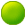 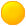 AlnusjovaAmbrosiaambrozijaArtemisiapelinBetulabrezaCannabaceaekonopljeCarpinusgrabChenop/Amar.štirevi /pepeljugeCorylusleskaFraxinusjasenJuglansorahMorusdudPinaceaečetinariPlantagobokvicePlatanusplatanPoaceaetravePopulustopolaQuercushrastRumexkiseliceSalixvrbeCupress/Taxa.tise / čempresiTilialipeUlmusbrestUrticaceaekoprive